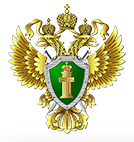 ПРОКУРАТУРА Краснодарского краяКрымская межрайонная прокуратураПамятка для граждан:«Противодействие коррупции в Российской Федерации»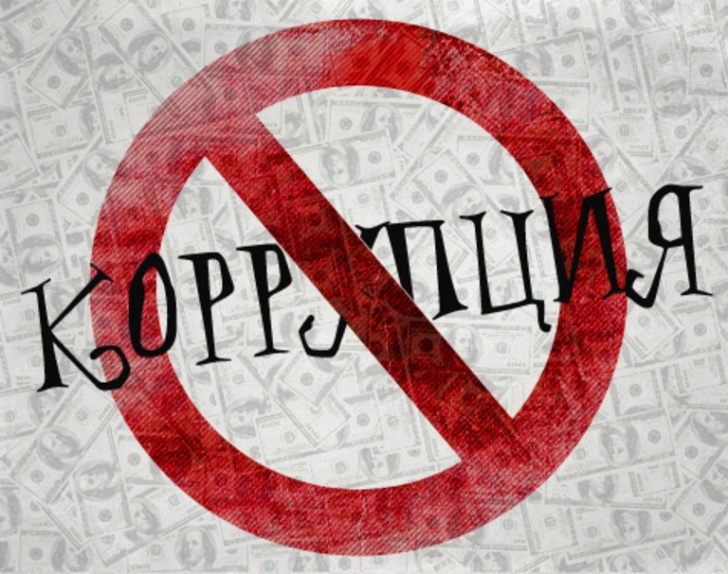 г. Крымск2017Крымская межрайонная прокуратура разъясняет: Вы можете остановить КОРРУПЦИЮ!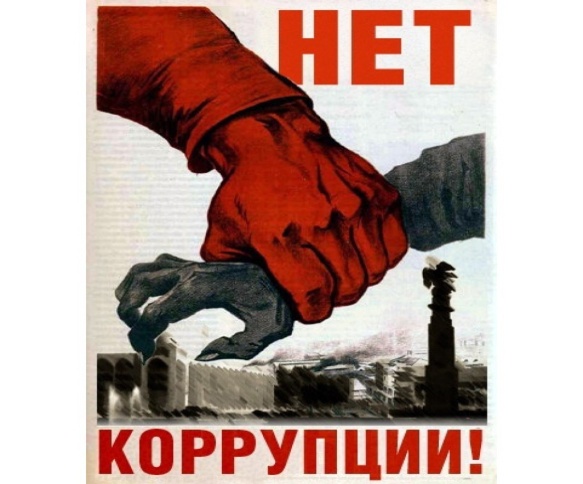 О ФАКТАХ КОРРУПЦИИ СООБЩАЙТЕ:- в прокуратуру Краснодарского края (адрес: Краснодар, ул. Советская, д.39, официальный сайт прокуратуры (http://prokuratura-krasnodar.ru,  раздел борьба с коррупцией);- в Крымскую межрайонную прокуратуру (адрес: г. Крымск, Д.Бедного 16, 2-11-02);- в ОМВД России по Крымскому району по адресу: Крымск, ул. Ленина 192, тел. 02, 8-861-312-35-70, сайт http://23.mvd.ru/contact/helpline-в Следственный отдел по г Крымску  (адрес: г.Крымск, Д.Бедного 16, 1 этаж))НАКАЗАНИЯ ДЛЯ ВЗЯТОЧНИКОВ(ст.290 УК РФ – получение взятки):Получение взятки в виде денег, ценных бумаг, иного имущества либо в виде незаконного оказания услуг имущественного характера, предоставления иных имущественных прав за совершение действий  в пользу взяткодателя или представляемых им лиц, если указанные действия входят в служебные полномочия должностного лица либо если оно может способствовать указанным действиям а равно за общее покровительство или попустительство по службе грозитЛИШЕНИЕМ СВОБОДЫ – до 15 лет ШТРАФОМ – в зависимости от квалификации преступного деяния может достигать 5 млн. рублей либо до 100-кратного размера взятки;НАКАЗАНИЯ ДЛЯ ВЗЯТКОДАТЕЛЕЙ(ст.291 УК РФ – дача взятки):Дача взятки должностному лицу, иностранному должностному лицу либо должностному лицу публичной международной организации лично или через посредника грозит:ЛИШЕНИЕМ СВОБОДЫ – до15 лет ШТРАФОМ – в зависимости от квалификации преступного деяния может достигать 4 млн. рублей либо до 90-кратного размера взятки;НАКАЗАНИЯ ДЛЯ ПОСРЕДНИКОВ (ст.291.1 УК РФ – посредничество во взяточничестве):Непосредственная передача взятки по поручению взяткодателя или взяткополучателя либо иное способствование взяткодателю и (или) взяткополучателю в достижении либо реализации соглашения между ними о получении и даче взятки грозитЛИШЕНИЕМ СВОБОДЫ – до 7 лет ШТРАФОМ – в зависимости от квалификации преступного деяния может достигать 3 млн. рублей либо до 60-кратного размера взятки;МЕЛКОЕ ВЗЯТОЧНИЧЕСТВО (ст.291.2 УК РФ - до 10 тыс. рублей)Получение взятки, дача взятки лично или через посредника в размере, не превышающем десяти тысяч рублей  грозитЛИШЕНИЕМ СВОБОДЫ – до 3 летШТРАФОМ – в зависимости от квалификации преступного деяния может достигать 1 млн. рублей 